                                                            26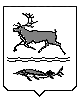 КАРАУЛЬСКИЙ СЕЛЬСКИЙ СОВЕТ ДЕПУТАТОВ  МУНИЦИПАЛЬНОГО ОБРАЗОВАНИЯ«СЕЛЬСКОЕ ПОСЕЛЕНИЕ КАРАУЛ»ТАЙМЫРСКОГО ДОЛГАНО-НЕНЕЦКОГОМУНИЦИПАЛЬНОГО РАЙОНА ПОСТАНОВЛЕНИЕ от 06.05.2013г.  № 149-ПО поощрении Благодарностью Главы сельского поселения КараулНа основании Положения «О наградах и поощрениях муниципального образования «Сельское поселение Караул», утвержденного Решением Совета сельского поселения Караул от 28.03.2007г. №112, в связи с празднованием Дня Победы,ПОСТАНОВЛЯЮ:               1.За самоотверженный труд, проявленное мужество и стойкость, подлинный патриотизм и отвагу в годы Великой отечественной войны и послевоенный период и в связи с празднованием 68 годовщины Победы в Великой Отечественной войне поощрить тружеников тыла и участников боевых действий Благодарностью Главы сельского поселения Караул: Малышеву Гульду Георгиевну, п.Носок;Новосельская Анна Андреевна, п.Носок;Яр Чунсовой Яумповича, п.Носок;Яр Хенчи Ивановича, п.Носок;Цветцих Марию Ивановну, п.Усть-Порт;Шихалева Михаила Алексеевича, с.Караул;Катомина Петра Николаевича, п.Носок;Чалиева Юрдаш Курбановича, п. Усть-Порт;Миллер Владимира Анатольевича, с.Караул;Каткова Юрия Алексеевича, п.Усть-Порт;Коломажина Сергея Михайловича, п. Усть-Порт;Берегового Григория Павловича, п. Тухард.2. Начальнику финансового отдела Администрации сельского поселения Караул (Эспок Н.П.) профинансировать расходы на мероприятия в сумме 6000 (шесть тысяч ) рублей, и.о главного бухгалтера муниципального казенного учреждения «Центр по обеспечению хозяйственного обслуживания» сельского поселения Караул (Зоновой О.М.) выдать денежные средства в подотчет Гмырко Е.П. – ведущему специалисту Совета депутатов. 3.  Контроль за выполнением данного постановления оставляю за собой.Глава сельского поселения Караул                                                 Д.В. Рудник